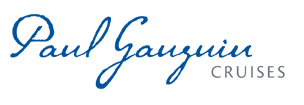 PAUL GAUGUIN CRUISES ANNOUNCES 2019 VOYAGES IN TAHITI, FRENCH POLYNESIA, & THE SOUTH PACIFICWITH A RETURN TO FIJI FOR TWO SAILINGS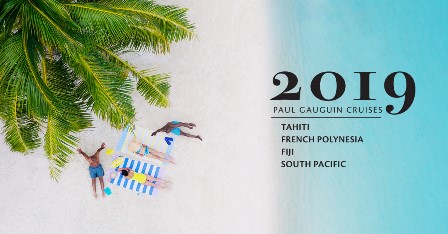 BELLEVUE, WASH. – June 29, 2017 – Paul Gauguin Cruises (www.pgcruises.com), operator of the highest-rated and longest continually sailing luxury cruise ship in the South Pacific, the m/s Paul Gauguin, is pleased to announce its 2019 voyages in Tahiti, French Polynesia, Fiji, and the South Pacific.The Gauguin returns to the tropical wonderland of Fiji on two voyages in 2019 that also feature Tonga, the Cook Islands, and the Society Islands. Blessed with blue skies, high mountains, lush vegetation, ivory beaches, and shimmering azure waters, Fiji is the very picture of paradise. The 13-night voyage departs Papeete, Tahiti, on September 7, 2019, and visits: Moorea, Society Islands; Taha’a (Motu Mahana), Society Islands; Bora Bora, Society Islands (overnight); Aitutaki, Cook Islands;  At Sea (2 days); Vava’u, Tonga; At Sea; Savusavu, Vanua Levu, Fiji; Suva, Viti Levu, Fiji; Beqa Island, Fiji; and Lautoka, Viti Levu, Fiji. The 12-night reverse itinerary departs September 21, 2019, and calls at the same ports except Beqa Island, Fiji.  The Gauguin will also be showcasing its most sought-after itineraries in 2019: the 7-night Tahiti & the Society Islands; 10-night Society Islands & Tuamotus; 11-night Cook Islands & Society Islands; and 14-night Marquesas, Tuamotus & Society Islands. The new-for-2018 Society Islands & Tahiti Iti 7-night itinerary will also be back in 2019. Designed specifically to sail the pristine lagoons of these islands, The Gauguin provides an up-close, authentic experience of the South Seas and offers an elegant yet casual ambiance with luxurious accommodations, gourmet dining, trademark Polynesian hospitality, and extraordinary all-inclusive value. Guests also receive complimentary access to Paul Gauguin Cruises’ two exclusive retreats. Off the coast of Taha’a lies the islet of Motu Mahana, where guests can enjoy a day of watersports, Polynesian activities, a sumptuous barbecue feast, and cocktails from full and floating bars. In Bora Bora, guests can relax on a private, white-sand beach and enjoy refreshments, a game of volleyball, and snorkeling in crystal-clear waters.  To launch its 2019 voyages, Paul Gauguin Cruises is offering savings of 50% off standard cruise fares on all voyages, plus included airfare from Los Angeles. Past guests of Paul Gauguin Cruises enjoy additional savings up to 15% off final cruise fares as members of Paul Gauguin Society. For rates or more information on Paul Gauguin Cruises, please contact a Travel Professional, call 800-848-6172, or visit www.pgcruises.com.###About Paul Gauguin CruisesOwned by Pacific Beachcomber S.C., French Polynesia’s leading luxury hotel and cruise operator, Paul Gauguin Cruises operates the 5+-star cruise ship, the 332-guest m/s Paul Gauguin, providing a deluxe cruise experience tailored to the unparalleled wonders of Tahiti, French Polynesia, Fiji, and the South Pacific. Paul Gauguin Cruises accolades include being voted #2 in the category of “Top Small Cruise Lines” in the Condé Nast Traveler 2016 Readers’ Choice Awards and recognition on the publication’s 2016 “Gold List.” In addition, the line was voted by Travel + Leisure readers “#1 Small-Ship Cruise Line” and “#1 Small-Ship Cruise Line for Families” in the Travel + Leisure 2014 World’s Best Awards.  Readers also voted Paul Gauguin Cruises “#1 Midsize-Ship Ocean Cruise Line” in the Travel + Leisure World’s Best Awards 2016.†Media Contact:Paul Gauguin CruisesVanessa Bloy, Director of Public Relations(425) 440-6255vbloy@pgcruises.com †From Travel + Leisure, August 2016 ©2016 Time Inc.  Affluent Media Group. Used under license. Travel + Leisure and Time Inc. Affluent Media Group are not affiliated with, and do not endorse products or services of Paul Gauguin Cruises.